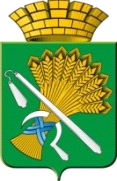 АДМИНИСТРАЦИЯ КАМЫШЛОВСКОГО ГОРОДСКОГО ОКРУГАП О С Т А Н О В Л Е Н И Еот 03.02.2022 N 88Об утверждении Примерного положения «Об оплате труда работников муниципального казенного учреждения «Центр обеспечения деятельности городской системы образования»В соответствии с Трудовым кодексом Российской Федерации, постановлением главы Камышловского городского округа от 03.08.2010 № 1307 «О введении новых систем оплаты труда работников муниципальных бюджетных, автономных и казенных учреждений Камышловского городского округа» (с изменениями), в целях совершенствования условий оплаты труда работников муниципального казенного учреждения «Центр обеспечения деятельности городской системы образования», администрация Камышловского городского округа ПОСТАНОВЛЯЕТ:1. Утвердить Примерное положение об оплате труда работников муниципального казенного учреждения «Центр обеспечения деятельности городской системы образования» (прилагается).2.   Признать утратившим силу Положение «Об оплате труда работников муниципального казенного учреждения «Центр обеспечения деятельности городской системы образования», утвержденное постановлением главы Камышловского городского округа от 06.05.2014 года № 749.3. Разместить настоящее постановление на официальном сайте Камышловского городского округа в информационно-телекоммуникационной сети Интернет (www.gorod-kamyshlov.ru).4. Контроль за исполнением настоящего постановления возложить на заместителя главы администрации Камышловского городского округа Соболеву А.А.ГлаваКамышловского городского округа                                           А.В. ПоловниковУТВЕРЖДЕНОпостановлением администрацииКамышловского городского округаот 03.02.2022 № 88ПРИМЕРНОЕ ПОЛОЖЕНИЕОБ ОПЛАТЕ ТРУДА РАБОТНИКОВ   МУНИЦИПАЛЬНОГО КАЗЕННОГО УЧРЕЖДЕНИЯ«ЦЕНТР ОБЕСПЕЧЕНИЯ ДЕЯТЕЛЬНОСТИ ГОРОДСКОЙ СИСТЕМЫ ОБРАЗОВАНИЯ»Глава 1. ОБЩИЕ ПОЛОЖЕНИЯ     1. Настоящее Примерное положение разработано в соответствии с Трудовым кодексом Российской Федерации, постановлением главы Камышловского городского округа от 03.08.2010г. № 1307 «О введении новых систем оплаты труда работников муниципальных бюджетных, автономных и казенных учреждений Камышловского городского округа» (с изменениями) и включает в себя:1) минимальные размеры окладов (должностных окладов), ставок заработной платы по профессиональным квалификационным группам;2) перечень, условия и порядок осуществления выплат компенсационного характера и стимулирующего характера;3) условия оплаты труда заместителей руководителя и главного бухгалтера.     2. Система оплаты труда работников муниципального казенного учреждения «Центр обеспечения деятельности городской системы образования» (далее – Учреждение) устанавливается коллективным договором, соглашением, локальным нормативным актом в соответствии с трудовым законодательством Российской Федерации, иными нормативными правовыми актами Российской Федерации, содержащими нормы трудового права, с учетом:1) единого тарифно-квалификационного справочника работ и профессий рабочих;2) единого квалификационного справочника должностей руководителей, специалистов и служащих или профессиональных стандартов;3) государственных гарантий по оплате труда, предусмотренных трудовым законодательством;4) профессиональных квалификационных групп;5) перечня видов выплат компенсационного характера;6) перечня видов выплат стимулирующего характера;7) единых рекомендаций Российской трехсторонней комиссии по регулированию социально-трудовых отношений;8) настоящего примерного положения;9) мнения выборного органа первичной профсоюзной организации или при его отсутствии иного представительного органа работников.     3. Фонд оплаты труда Учреждения утверждается главным распорядителем бюджетных средств на соответствующий финансовый год.     4. Штатное расписание Учреждения утверждается руководителем Учреждения по согласованию с Комитетом по образованию, культуре, спорту и делам молодежи администрации Камышловского городского округа, в пределах утвержденного на соответствующий финансовый год фонда оплаты труда.     5. Должности работников, включаемые в штатное расписание Учреждения, должны определяться в соответствии с Уставом учреждения и соответствовать Единому квалификационному справочнику должностей руководителей, специалистов и служащих, утвержденного Приказом Министерства здравоохранения и социального развития Российской Федерации от 29.05.2008 № 247н «Об утверждении профессиональных квалификационных групп общеотраслевых должностей руководителей, специалистов и служащих», Единого тарифно – квалификационного справочника работ и профессий рабочих, утвержденного Приказом Министерства здравоохранения и социального развития Российской Федерации от 29.05.2008 № 248н  «Об утверждении профессиональных квалификационных групп общеотраслевых должностей по профессий рабочих» и Профессиональная квалификационная группа должностей работников образования, утвержденного Приказом Министерства здравоохранения и социального развития РФ от 5 мая 2008 г. № 216н «Об утверждении профессиональных квалификационных групп должностей работников образования».      6. Размеры окладов (должностных окладов), ставок заработной платы работников Учреждения устанавливаются руководителем учреждения на основе требований к профессиональной подготовке и уровню квалификации, которые необходимы для осуществления соответствующей профессиональной деятельности, а также с учетом сложности и объема выполняемой работы в соответствии с настоящим примерным положением.     7. Расчетный среднемесячный уровень заработной платы работников Учреждения не должен превышать расчетный среднемесячный уровень оплаты труда муниципальных служащих, работников, замещающих должности, не являющиеся должностями муниципальной службы Камышловского городского округа, и работников, осуществляющих профессиональную деятельность по профессиям рабочих, отраслевого органа администрации Камышловского городского округа, которому подведомственно Учреждение.     8. Расчетный среднемесячный уровень оплаты труда муниципальных служащих, работников, замещающих должности, не являющиеся должностями муниципальной службы Камышловского городского округа отраслевого органа администрации  Камышловского городского округа, которому подведомственно  Учреждение и расчетный среднемесячный уровень заработной платы работников Учреждения рассчитывается главным распорядителем бюджетных средств  в соответствии с постановлением администрации Камышловского городского округа от 26.11.2019г. № 1038 «О внесении изменений в постановление главы Камышловского городского округа от 03.08.2010г. № 1307 «О системах оплаты труда работников муниципальных бюджетных, автономных и казенных учреждений Камышловского городского округа».      9. Фонд оплаты труда работников Учреждения формируется на календарный год исходя из объема бюджетных ассигнований на обеспечение выполнения функций Учреждения в части оплаты труда работников Учреждения.      10. Размеры должностных окладов, выплат стимулирующего и компенсационного характера надбавок устанавливаются в пределах фонда оплаты труда Учреждения.     11. Оплата труда работников Учреждения осуществляется за фактически отработанное время исходя из установленного должностного оклада, выплат компенсационного и стимулирующего характера, порядок и условия установления которых предусмотрены настоящим Положением.      12. Оплата труда работников, занятых по совместительству, а также на условиях неполного рабочего времени, производится пропорционально отработанному времени. Определение размеров заработной платы по основной должности, а также по должности, занимаемой по совместительству, производится раздельно по каждой из должностей.Глава 2. УСЛОВИЯ ОПРЕДЕЛЕНИЯ ОПЛАТЫ ТРУДА РАБОТНИКОВ УЧРЕЖДЕНИЯ.     13. Размеры окладов (должностных окладов), ставок заработной платы работников приведенные в настоящем Примерном положении являются минимальными. Учреждение имеет право производить корректировку указанных величин в сторону их повышения, исходя из объемов имеющегося финансирования.     14. Минимальные размеры окладов (должностных окладов) работников Учреждения, занимающих должности педагогических работников (далее - педагогические работники), устанавливаются на основе отнесения занимаемых ими должностей к профессиональным квалификационным группам в соответствии с Приказом Министерства здравоохранения и социального развития Российской Федерации от 05.05.2008 № 216н «Об утверждении профессиональных квалификационных групп должностей работников образования», приведены в приложениях № 1 к настоящему Примерному положению.      15. Минимальные размеры окладов (должностных окладов) работников занимающих общеотраслевые должности специалистов и служащих (далее – работники, занимающие общеотраслевые должности), устанавливаются на основе отнесения занимаемых ими должностей к профессиональным квалификационным группам, утвержденным Приказом Министерства здравоохранения и социального развития Российской Федерации от 29.05.2008 № 247н «Об утверждении профессиональных квалификационных групп общеотраслевых должностей руководителей, специалистов и служащих», приведены в приложении № 2 к настоящему Примерному положению.     16. Минимальные размеры окладов (должностных окладов) работников, осуществляющих деятельность по профессиям рабочих (далее – работники рабочих профессий), устанавливается на основе отнесения занимаемых ими профессий к соответствующим профессиональным квалификационным группам, утвержденным Приказом Министерства здравоохранения и социального развития Российской Федерации от 29.05.2008 № 248н «Об утверждении профессиональных квалификационных групп общеотраслевых профессий рабочих», в зависимости от присвоенных им квалификационных разрядов в соответствии с ЕТКС работ и профессий рабочих, приведены в приложении № 3 к настоящему Примерному положению.     17. С учетом условий и результатов труда педагогическим работникам, служащим, рабочим устанавливаются выплаты компенсационного и стимулирующего характера, предусмотренные главами 5 и 6 настоящего Примерного положения.Глава 3. УСЛОВИЯ ОПЛАТЫ ТРУДА ЗАМЕСТИТЕЛЯ РУКОВОДИТЕЛЯИ ГЛАВНОГО БУХГАЛТЕРА УЧРЕЖДЕНИЯ     18. Заработная плата заместителя руководителя и главного бухгалтера состоит из должностного оклада, выплат компенсационного и стимулирующего характера.     19. Должностной оклад заместителя руководителя, главного бухгалтера Учреждения устанавливаются на 10 - 30 процентов ниже должностного оклада руководителя Учреждения. Другие условия оплаты труда указанных работников устанавливаются коллективными договорами, локальными актами Учреждения и трудовыми договорами.     20. Повышение должностного оклада руководителя не влечет за собой повышения должностного оклада заместителя руководителя, главного бухгалтера учреждения, если размер установленного ранее должностного оклада заместителя руководителя, главного бухгалтера находится в диапазоне 10 – 30 процентов ниже должностного оклада руководителя.     21. Выплаты компенсационного и стимулирующего характера устанавливаются заместителю руководителя и главному бухгалтеру Учреждения в процентах к должностному окладу или в абсолютных размерах, если иное не установлено федеральными законами и иными нормативными правовыми актами Российской Федерации, Свердловской области, Камышловского городского округа      22. Размещение информации о рассчитываемой за календарный год среднемесячной заработной плате заместителя руководителя и главного бухгалтера в информационно-телекоммуникационной сети «Интернет» и представление указанными лицами данной информации осуществляются в соответствии с порядком, установленным Администрацией Камышловского городского округа.Глава 4. КОМПЕНСАЦИОННЫЕ ВЫПЛАТЫ     23. Выплаты компенсационного характера, размеры и условия их осуществления устанавливаются коллективными договорами, соглашениями и локальными нормативными актами, в соответствии с трудовым законодательством и нормативными правовыми актами, содержащими нормы трудового права.     24. Выплаты компенсационного характера устанавливаются к окладам (должностным окладам), ставкам заработной платы работникам Учреждения при наличии оснований для их выплаты в пределах фонда оплаты труда, утвержденного на соответствующий финансовый год.     25. Выплаты компенсационного характера устанавливаются к окладам (должностным окладам), ставкам заработной платы работников в процентах к окладу (должностным окладам), ставкам или в абсолютных размерах, если иное не установлено федеральными законами и иными нормативными правовыми актами Российской Федерации, Свердловской области, Камышловского городского округа. При этом размер компенсационных выплат не может быть установлен ниже размеров выплат, установленных трудовым законодательством и иными нормативными правовыми актами, содержащими нормы трудового права     26. Для работников учреждения устанавливаются следующие выплаты компенсационного характера:а) доплата за совмещение должностей;б) доплата за увеличение объема работы или исполнение обязанностей временно отсутствующего работника без освобождения от работы, определенной трудовым договором;в) доплата за работу в ночное время;г) оплата за работу в выходные и нерабочие праздничные дни, оплата сверхурочной работы.д) выплаты работникам, занятым на тяжелых работах, работах с вредными и (или) опасными и иными особыми условиями труда;е) выплаты за работу в местностях с особыми климатическими условиями.     27. Доплата за совмещение профессий (должностей) устанавливается работникам Учреждения при совмещении ими профессий (должностей) в соответствии со статьей 151 Трудового кодекса Российской Федерации.     28. Доплата за расширение зон обслуживания устанавливается работникам Учреждения при расширении зон обслуживания. Размер доплаты и срок, на который она устанавливается, определяется по соглашению сторон трудового договора с учетом содержания и (или) объема дополнительной работы.     29. Доплата за увеличение объема работы или исполнение обязанностей временно отсутствующего работника без освобождения от работы, определенной трудовым договором, устанавливается работнику Учреждения в случае увеличения установленного ему объема работы или возложения на него обязанностей временно отсутствующего работника без освобождения от работы, определенной трудовым договором. Размер доплаты и срок, на который она устанавливается, определяется по соглашению сторон трудового договора с учетом содержания и (или) объема дополнительной работы.     30. Размеры компенсационных выплат и порядок их устанавливается руководителем Учреждения самостоятельно в пределах фонда оплаты труда и закрепляются в локальном нормативном акте Учреждения, утвержденном руководителем Учреждения, с учетом мнения выборного органа первичной профсоюзной организации или иного представительного органа работников.     31. Размер выплаты конкретному работнику и срок данной выплаты устанавливается по соглашению сторон трудового договора с учетом содержания и (или) объема дополнительной работы, а также срока ее выполнения.     32. Всем работникам Учреждения выплачивается районный коэффициент к заработной плате за работу в местностях с особыми климатическими условиями, установленный Постановлением Совета Министров СССР от 21.05.1987 № 591 «О введении районных коэффициентов к заработной плате рабочих и служащих, для которых они не установлены, на Урале и в производственных отраслях в Северных и Восточных районах Казахской ССР».     33. Компенсационные выплаты производятся как по основному месту работы, так и при совмещении должностей, расширении зоны обслуживания и совместительстве.Глава 5. ВЫПЛАТЫ СТИМУЛИРУЮЩЕГО ХАРАКТЕРА     34. Выплаты стимулирующего характера, размеры и условия их осуществления устанавливаются коллективными договорами, соглашениями и локальными нормативными актами, трудовыми договорами с учетом разрабатываемых в Учреждении показателей и критериев оценки эффективности труда работников Учреждения в пределах бюджетных ассигнований на оплату труда работников Учреждения.Размер выплат стимулирующего характера определяется с учетом результатов деятельности муниципального Учреждения.Выплаты стимулирующего характера устанавливаются:1) за интенсивность и высокие результаты работы;2) за качество выполняемых работ;3) по итогам работы в виде премиальных выплат.     35. Обязательными условиями для осуществления выплат стимулирующего характера являются:1) успешное и добросовестное исполнение профессиональных и должностных обязанностей работником в соответствующем периоде;2) инициатива, творчество и применение в работе современных форм и методов организации труда;3) участие в течение соответствующего периода в выполнении важных работ, мероприятий.     36. Конкретные показатели (критерии) оценки эффективности труда устанавливаются коллективными договорами, соглашениями и локальными нормативными актами и отражают количественную и (или) качественную оценку трудовой деятельности работников.     37. К выплатам за интенсивность и высокие результаты работы относятся выплаты за сложность, напряженность, особый режим и график работы, повышающие эффективность деятельности, авторитет и имидж Учреждения.     38. Размер выплат за интенсивность и высокие результаты работы устанавливается работнику с учетом фактических результатов его работы и интенсивности его труда на определенный срок в порядке, установленном коллективным договором, локальным нормативным актом образовательной организации, трудовым договором.     39. Выплаты за качество выполняемых работ устанавливаются с целью материального стимулирования профессиональной подготовленности работников, высокой оценки, полученной по результатам проведенной независимой оценки качества образования.     40. Размер выплат за качество выполняемых работ устанавливается работнику с учетом фактических результатов его работы на определенный срок в порядке, установленном коллективным договором, локальным нормативным актом образовательной организации, трудовым договором.     41. Премия по итогам работы (за месяц, квартал, год) устанавливается с целью дополнительного поощрения работников Учреждения. Премирование производится в пределах средств, предусмотренных на оплату труда работников Учреждения.     42. Условия премирования работников Учреждения определяются в зависимости от показателей эффективности деятельности Учреждения.     43. В целях социальной защищенности работников Учреждения и поощрения их за достигнутые успехи, профессионализм и личный вклад в работу коллектива в пределах финансовых средств на оплату труда по решению руководителя учреждения применяется единовременное премирование работников Учреждения:1) при объявлении благодарности Министерства образования и науки Российской Федерации;2) при награждении Почетной грамотой Министерства образования и науки Российской Федерации, грамотой Главы Камышловского городского округа, грамотой Думы Камышловского городского округа;3) при награждении государственными наградами и наградами Свердловской области;4) в связи с празднованием профессиональных праздников;6) в связи с праздничными днями и юбилейными датами (50, 55, 60 лет со дня рождения и последующие каждые 5 лет);7) при увольнении в связи с уходом на страховую пенсию по старости;8) при прекращении трудового договора в связи с признанием работника полностью неспособным к трудовой деятельности в соответствии с медицинским заключением.     44. Условия, порядок и размер единовременного премирования определяются локальным актом учреждения, принятым руководителем Учреждения с учетом обеспечения финансовыми средствами и мнения выборного органа первичной профсоюзной организации или при его отсутствии иного представительного органа работников образовательной организации.     45. Работодатели вправе, при наличии экономии финансовых средств на оплату труда, оказывать работникам материальную помощь.     46. Условия выплаты и размер материальной помощи устанавливаются локальным актом Учреждения, принятым руководителем Учреждения с учетом мнения выборного органа первичной профсоюзной организации или иного представительного органа работников учреждения, или (и) коллективным договором, соглашением. Материальная помощь выплачивается на основании заявления работника.Приложение N 1к Примерному положениюПРОФЕССИОНАЛЬНАЯ КВАЛИФИКАЦИОННАЯ ГРУППАДОЛЖНОСТЕЙ РАБОТНИКОВ ОБРАЗОВАНИЯ Приложение N 2к Примерному положениюПРОФЕССИОНАЛЬНАЯ КВАЛИФИКАЦИОННАЯ ГРУППАОБЩЕОТРАСЛЕВЫХ ДОЛЖНОСТЕЙ РУКОВОДИТЕЛЕЙ, СПЕЦИАЛИСТОВ И СЛУЖАЩИХПриложение N 3к Примерному положениюПРОФЕССИОНАЛЬНЫЕ КВАЛИФИКАЦИОННЫЕ ГРУППЫОБЩЕОТРАСЛЕВЫХ ПРОФЕССИЙ РАБОЧИХНомер строкиКвалификационный уровеньДолжности работников образованияМинимальный размер должностного оклада, ставки заработной платы (рублей) <*>12341.1 квалификационный уровеньинструктор по труду; инструктор по физической культуре; музыкальный руководитель; старший вожатый97102.2 квалификационный уровеньинструктор-методист; концертмейстер; педагог дополнительного образования; педагог-организатор; социальный педагог; тренер-преподаватель105273.3 квалификационный уровеньвоспитатель; мастер производственного обучения; методист; педагог-психолог; старший инструктор-методист; старший педагог дополнительного образования; старший тренер-преподаватель105274.4 квалификационный уровеньпреподаватель (кроме должностей преподавателей, отнесенных к профессорско-преподавательскому составу); преподаватель-организатор основ безопасности жизнедеятельности; руководитель физического воспитания; старший воспитатель; старший методист; тьютор; учитель; учитель-дефектолог; учитель-логопед (логопед), педагог-библиотекарь10883Номер строкиКвалификационный уровеньПрофессиональные квалификационные группыМинимальный размер должностного оклада (рублей) 12341.Профессиональная квалификационная группа "Общеотраслевые должности служащих первого уровня"Профессиональная квалификационная группа "Общеотраслевые должности служащих первого уровня"Профессиональная квалификационная группа "Общеотраслевые должности служащих первого уровня"2.1 квалификационный уровеньархивариус; дежурный (по выдаче справок, общежитию); делопроизводитель; калькулятор; кассир; комендант; машинистка; секретарь; секретарь-машинистка; экспедитор; экспедитор по перевозке грузов; паспортист; статистик47723.2 квалификационный уровеньдолжности служащих 1 квалификационного уровня, по которым может устанавливаться производное должностное наименование "старший"52544.Профессиональная квалификационная группа "Общеотраслевые должности служащих второго уровня"Профессиональная квалификационная группа "Общеотраслевые должности служащих второго уровня"Профессиональная квалификационная группа "Общеотраслевые должности служащих второго уровня"5.1 квалификационный уровеньадминистратор; диспетчер; инспектор по кадрам; лаборант; секретарь незрячего специалиста; секретарь руководителя; специалист по работе с молодежью; техник; техник-программист; техник по защите информации; техник по инвентаризации строений и сооружений; художник52256.2 квалификационный уровеньдолжности служащих 1 квалификационного уровня, по которым устанавливается производное должностное наименование "старший"; должности служащих 1 квалификационного уровня, по которым устанавливается II внутридолжностная категория65747.3 квалификационный уровеньдолжности служащих 1 квалификационного уровня, по которым устанавливается I внутридолжностная категория72298.4 квалификационный уровеньмеханик; должности служащих 1 квалификационного уровня, по которым устанавливается производное должностное наименование "ведущий"79539.Профессиональная квалификационная группа "Общеотраслевые должности служащих третьего уровня"Профессиональная квалификационная группа "Общеотраслевые должности служащих третьего уровня"Профессиональная квалификационная группа "Общеотраслевые должности служащих третьего уровня"10.1 квалификационный уровеньаналитик, экономист; бухгалтер;      экономист по планированию;документовед; инженер; специалист по охране труда; инженер по ремонту; инженер-программист (программист); инженер-электроник (электроник); инженер-энергетик (энергетик); инженер по защите информации; психолог; социолог; специалист по кадрам; специалист по связям с общественностью; менеджер по персоналу; сурдопереводчик; юрисконсульт670511.2 квалификационный уровеньдолжности служащих 1 квалификационного уровня, по которым устанавливается II внутридолжностная категория874812.3 квалификационный уровеньдолжности служащих 1 квалификационного уровня, по которым устанавливается I внутридолжностная категория942213.4 квалификационный уровеньдолжности служащих 1 квалификационного уровня, по которым устанавливается производное должностное наименование "ведущий"10171Номер строкиКвалификационный уровеньПрофессии рабочих, отнесенные к квалификационным уровнямМинимальный размер оклада (рублей) <*>12341.Профессиональная квалификационная группа "Общеотраслевые профессии рабочих первого уровня"Профессиональная квалификационная группа "Общеотраслевые профессии рабочих первого уровня"Профессиональная квалификационная группа "Общеотраслевые профессии рабочих первого уровня"2.1 квалификационный уровеньнаименования профессий рабочих, по которым предусмотрено присвоение 1, 2 и 3 квалификационных разрядов в соответствии с ЕТКС <**>, в том числе мойщик посуды; подсобный рабочий; гардеробщик; грузчик; кастелянша; садовник; сторож (вахтер); уборщик производственных помещений; уборщик служебных помещений; уборщик территории40263.1 квалификационный уровенькладовщик; кухонный рабочий; машинист по стирке и ремонту спецодежды43514.1 квалификационный уровеньоператор копировальных и множительных машин46765.Профессиональная квалификационная группа "Общеотраслевые профессии рабочих второго уровня"Профессиональная квалификационная группа "Общеотраслевые профессии рабочих второго уровня"Профессиональная квалификационная группа "Общеотраслевые профессии рабочих второго уровня"6.1 квалификационный уровеньнаименования профессий рабочих, по которым предусмотрено присвоение 4 и 5 квалификационных разрядов в соответствии с ЕТКС <**>, в том числе оператор стиральных машин; рабочий по комплексному обслуживанию и ремонту зданий; оператор электронно-вычислительных и вычислительных машин46767.1 квалификационный уровенькиномеханик; маляр; парикмахер; швея51958.машинист (кочегар) котельной; машинист насосных установок; оператор котельной; плотник; слесарь-сантехник; слесарь-электрик по ремонту электрооборудования; штукатур57619.водитель автомобиля; кондитер; повар; столяр721910.электрогазосварщик; электромонтер по ремонту и обслуживанию электрооборудования721911.2 квалификационный уровеньнаименования профессий рабочих, по которым предусмотрено присвоение 6 и 7 квалификационных разрядов в соответствии с ЕТКС <**>740712.3 квалификационный уровеньнаименования профессий рабочих, по которым предусмотрено присвоение 8 квалификационного разряда в соответствии с ЕТКС <**>754313.4 квалификационный уровеньнаименования профессий рабочих, предусмотренных 1 - 3 квалификационными уровнями настоящей профессиональной квалификационной группы, выполняющих важные (особо важные) и ответственные (особо ответственные) работы; высококвалифицированные рабочие <***>7857